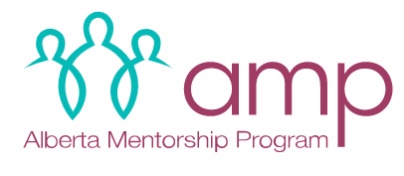 PHOTO RELEASE FORM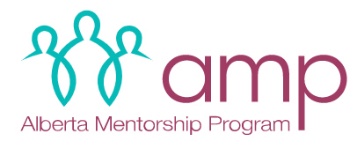 MENTORSHIP ADMISSION SURVEYMENTORSHIP EXIT SURVEYMENTORSHIP FOLLOW-UP SURVEYMENTOR ADMISSION SURVEYMENTOR EXIT SURVEYMENTOR FOLLOW-UP SURVEYMENTORSHIP APPLICATIONMENTORSHIP APPLICATIONMENTORSHIP APPLICATIONMENTORSHIP APPLICATIONCONTACT INFORMATION I am applying to be a Mentee. I am applying to be a Mentor. I am applying to be a Mentor.CONTACT INFORMATIONFirst 
Name: 	_______________________________________Last 
Name: 	_________________________________________Last 
Name: 	_________________________________________CONTACT INFORMATIONMailing 
Address:	____________________________________________________________________________________________Mailing 
Address:	____________________________________________________________________________________________Mailing 
Address:	____________________________________________________________________________________________CONTACT INFORMATIONI would prefer to be contacted by:  Phone	 EmailPreferred Program Start Date:  Fall 2020	 Winter 2020Preferred Program Start Date:  Fall 2020	 Winter 2020CONTACT INFORMATIONGender:  Male 	 Female Other: _____________	 Prefer Not to Say Other: _____________	 Prefer Not to SayCONTACT INFORMATIONPreferred Pronouns:  He/His 	 She/Hers They/Them	 Prefer Not to Say They/Them	 Prefer Not to SayCONTACT INFORMATIONImmigration Status:  Permanent Resident	 Landed Immigrant Canadian Citizen	 Other: _______________ Canadian Citizen	 Other: _______________CONTACT INFORMATIONCountry of
Origin:	____________________________________________________________________________________________Country of
Origin:	____________________________________________________________________________________________Country of
Origin:	____________________________________________________________________________________________EXPERIENCE & EDUCATIONAre you currently a student? 	 Yes		 NoAre you currently employed? 	 Yes		 NoAre you currently employed? 	 Yes		 NoEXPERIENCE & EDUCATIONHighest Level of 
Education:	_______________________________________If yes, what are your hours? 	_________________/weekIf yes, what is your position? 	______________________If yes, what are your hours? 	_________________/weekIf yes, what is your position? 	______________________EXPERIENCE & EDUCATIONField of Experience or Education:
 Accounting	 Arts 	 Business
 Education	 Engineering 	 Finance
 Health Care	 Hospitality 	 Law
 Science	 Social Science	 Technology
 Other: _________________________________________List any professional designation(s):_________________________________________________________________________________________________________________________________________________________List any professional designation(s):_________________________________________________________________________________________________________________________________________________________GOALSWhat was is your intended career in Canada (mentees)? __________________________________________________________What was is your intended career in Canada (mentees)? __________________________________________________________What was is your intended career in Canada (mentees)? __________________________________________________________GOALSDuring the mentorship program, I am interested in learning about:  Life skills, general	 Life skills, employment/education 	 Goal planningDuring the mentorship program, I am interested in learning about:  Life skills, general	 Life skills, employment/education 	 Goal planningDuring the mentorship program, I am interested in learning about:  Life skills, general	 Life skills, employment/education 	 Goal planningGOALSDuring the mentorship program, I would like to work with a mentor/mentee of:  The Same Gender	 A Different Gender	 No PreferenceDuring the mentorship program, I would like to work with a mentor/mentee of:  The Same Gender	 A Different Gender	 No PreferenceDuring the mentorship program, I would like to work with a mentor/mentee of:  The Same Gender	 A Different Gender	 No PreferenceSIGNOFFI understand that the information that you provide is collected and managed in compliance with the Federal and Provincial Privacy Acts. The information I have provided is complete and accurate to the best of my ability. I understand that the information that you provide is collected and managed in compliance with the Federal and Provincial Privacy Acts. The information I have provided is complete and accurate to the best of my ability. I understand that the information that you provide is collected and managed in compliance with the Federal and Provincial Privacy Acts. The information I have provided is complete and accurate to the best of my ability. SIGNOFF__________________________________________________(Applicant Signature)__________________________________________________(Applicant Signature)__________________________________________________(Date Signed)DRIVER LIABILITY WAIVERDRIVER INFORMATIONFirst 
Name: 	_______________________________________First 
Name: 	_______________________________________Last 
Name: 	_________________________________________DRIVER INFORMATIONMailing 
Address:	____________________________________________________________________________________________Mailing 
Address:	____________________________________________________________________________________________Mailing 
Address:	____________________________________________________________________________________________DRIVER INFORMATIONDriver’s
Licence: 	_______________________________________Driver’s
Licence: 	_______________________________________Licence
Plate #: 	_________________________________________DRIVER INFORMATIONInsurance
Provider: 	_______________________________________Insurance
Provider: 	_______________________________________Car Make/
 Model: 	_________________________________________WAIVER OF LIABILITYAs a driver, I ____________________________ (first and last name) acknowledge that, to offer or provide transportation, the following statements must be true:   	I have a valid driver’s license in good standing.  I have a current, valid auto insurance policy in good standing and understand this is my primary liability protection. I am physically capable of driving my vehicle in a safe and responsible manner. To the best of my knowledge, my vehicle is mechanically sound and is equipped with seat belts, which I will use and require my riders to use. I will not use intoxicants, illegal drugs, or controlled substances that could impair my driving ability. I will not use my cell phone, text, wear headphones, or eat and consume beverages while transporting passengers associated with AMP. As a driver, I ___________________ (first and last name) agree to save and hold harmless __________________ ________________ (Organization Name), including its officers, agents, and employees, from all costs, liability, damages, or expenses (including the cost of suit and expense of legal services). I hold them blameless for any injury or damage to persons or property, including severe injury or death, in the case that it arises from this activity. I acknowledge that, as a driver, my passenger assumes the risk of accompanying me in my personal vehicle. As a driver, I ____________________________ (first and last name) acknowledge that, to offer or provide transportation, the following statements must be true:   	I have a valid driver’s license in good standing.  I have a current, valid auto insurance policy in good standing and understand this is my primary liability protection. I am physically capable of driving my vehicle in a safe and responsible manner. To the best of my knowledge, my vehicle is mechanically sound and is equipped with seat belts, which I will use and require my riders to use. I will not use intoxicants, illegal drugs, or controlled substances that could impair my driving ability. I will not use my cell phone, text, wear headphones, or eat and consume beverages while transporting passengers associated with AMP. As a driver, I ___________________ (first and last name) agree to save and hold harmless __________________ ________________ (Organization Name), including its officers, agents, and employees, from all costs, liability, damages, or expenses (including the cost of suit and expense of legal services). I hold them blameless for any injury or damage to persons or property, including severe injury or death, in the case that it arises from this activity. I acknowledge that, as a driver, my passenger assumes the risk of accompanying me in my personal vehicle. As a driver, I ____________________________ (first and last name) acknowledge that, to offer or provide transportation, the following statements must be true:   	I have a valid driver’s license in good standing.  I have a current, valid auto insurance policy in good standing and understand this is my primary liability protection. I am physically capable of driving my vehicle in a safe and responsible manner. To the best of my knowledge, my vehicle is mechanically sound and is equipped with seat belts, which I will use and require my riders to use. I will not use intoxicants, illegal drugs, or controlled substances that could impair my driving ability. I will not use my cell phone, text, wear headphones, or eat and consume beverages while transporting passengers associated with AMP. As a driver, I ___________________ (first and last name) agree to save and hold harmless __________________ ________________ (Organization Name), including its officers, agents, and employees, from all costs, liability, damages, or expenses (including the cost of suit and expense of legal services). I hold them blameless for any injury or damage to persons or property, including severe injury or death, in the case that it arises from this activity. I acknowledge that, as a driver, my passenger assumes the risk of accompanying me in my personal vehicle. WAIVER OF LIABILITY___________________________________________(Applicant signature) ___________________________________________(Applicant signature) ____________________________________________(Date signed) PASSENGERSAs a passenger, I ___________________ (first and last name) agree to save and hold harmless __________________ ________________ (Organization Name), including its officers, agents, and employees, from all costs, liability, damages, or expenses (including the cost of suit and expense of legal services). I hold them blameless for any injury or damage to persons or property, including severe injury or death, in the case that it arises from this activity. I acknowledge that, as a passenger, I assume all risk of accompanying a driver in their personal vehicle. As a passenger, I ___________________ (first and last name) agree to save and hold harmless __________________ ________________ (Organization Name), including its officers, agents, and employees, from all costs, liability, damages, or expenses (including the cost of suit and expense of legal services). I hold them blameless for any injury or damage to persons or property, including severe injury or death, in the case that it arises from this activity. I acknowledge that, as a passenger, I assume all risk of accompanying a driver in their personal vehicle. As a passenger, I ___________________ (first and last name) agree to save and hold harmless __________________ ________________ (Organization Name), including its officers, agents, and employees, from all costs, liability, damages, or expenses (including the cost of suit and expense of legal services). I hold them blameless for any injury or damage to persons or property, including severe injury or death, in the case that it arises from this activity. I acknowledge that, as a passenger, I assume all risk of accompanying a driver in their personal vehicle. PASSENGERS___________________________________________(Applicant signature) ____________________________________________(Date signed) ____________________________________________(Date signed) RELEASE OF INFORMATIONPARTICIPANT
INFORMATIONPARTICIPANT
INFORMATIONFirst 
Name: 	_____________________________________Last 
Name: 	_______________________________________PARTICIPANT
INFORMATIONPARTICIPANT
INFORMATIONMailing 
Address:	________________________________________________________________________________________Mailing 
Address:	________________________________________________________________________________________PARTICIPANT
INFORMATIONPARTICIPANT
INFORMATIONDate of 
Birth: 	_____________________________________Phone #: _______________________________________COLLECTING PERSONAL INFORMATIONI consent to the information in my volunteer registration being collected. My personal information is protected under the Alberta Personal Information Protection Act (PIPA) and will be protected and managed by _______________________ (organization name) I understand certain personal information may be made available to government departments and agencies under appropriate legislative authority.I confirm I am over the age of sixteen and understand the contents of this form.  I am signing this waiver voluntarily. I consent to the information in my volunteer registration being collected. My personal information is protected under the Alberta Personal Information Protection Act (PIPA) and will be protected and managed by _______________________ (organization name) I understand certain personal information may be made available to government departments and agencies under appropriate legislative authority.I confirm I am over the age of sixteen and understand the contents of this form.  I am signing this waiver voluntarily. I consent to the information in my volunteer registration being collected. My personal information is protected under the Alberta Personal Information Protection Act (PIPA) and will be protected and managed by _______________________ (organization name) I understand certain personal information may be made available to government departments and agencies under appropriate legislative authority.I confirm I am over the age of sixteen and understand the contents of this form.  I am signing this waiver voluntarily. I consent to the information in my volunteer registration being collected. My personal information is protected under the Alberta Personal Information Protection Act (PIPA) and will be protected and managed by _______________________ (organization name) I understand certain personal information may be made available to government departments and agencies under appropriate legislative authority.I confirm I am over the age of sixteen and understand the contents of this form.  I am signing this waiver voluntarily. COLLECTING PERSONAL INFORMATIONYou can withdraw consent at any time through written notice to _________________________ (contact name) at ________________________________(email address). You can withdraw consent at any time through written notice to _________________________ (contact name) at ________________________________(email address). You can withdraw consent at any time through written notice to _________________________ (contact name) at ________________________________(email address). You can withdraw consent at any time through written notice to _________________________ (contact name) at ________________________________(email address). COLLECTING PERSONAL INFORMATION_________________________________________(Signature of Participant) _________________________________________(Signature of Participant) _________________________________________(Signature of Participant) _________________________________________(Signature of Participant) NAMEI, __________________________________ hereby give consent to ___________________________________		        (Your Name)							 (Organization Name)to use photos of myself in the following formats and media: I, __________________________________ hereby give consent to ___________________________________		        (Your Name)							 (Organization Name)to use photos of myself in the following formats and media: I, __________________________________ hereby give consent to ___________________________________		        (Your Name)							 (Organization Name)to use photos of myself in the following formats and media: I, __________________________________ hereby give consent to ___________________________________		        (Your Name)							 (Organization Name)to use photos of myself in the following formats and media: I, __________________________________ hereby give consent to ___________________________________		        (Your Name)							 (Organization Name)to use photos of myself in the following formats and media: I, __________________________________ hereby give consent to ___________________________________		        (Your Name)							 (Organization Name)to use photos of myself in the following formats and media: FORMATS & MEDIAWebsiteAdvertisement MaterialAdvertisement MaterialAdvertisement MaterialFORMATS & MEDIAFacebook PageLinkedIn PageLinkedIn PageLinkedIn PageFORMATS & MEDIATwitterInstagramInstagramInstagramFORMATS & MEDIAFirst Name can be used in chosen mediaFull Name can be used in chosen mediaFull Name can be used in chosen mediaFull Name can be used in chosen mediaFORMATS & MEDIAThis authorization is for any photos taken (choose one):This authorization is for any photos taken (choose one):This authorization is for any photos taken (choose one):This authorization is for any photos taken (choose one):This authorization is for any photos taken (choose one):This authorization is for any photos taken (choose one):FORMATS & MEDIAWhile I am employed or volunteering with the organization.While I am employed or volunteering with the organization.While I am employed or volunteering with the organization.While I am employed or volunteering with the organization.While I am employed or volunteering with the organization.FORMATS & MEDIAMy participation in ___________________________________.				     (Program Name)My participation in ___________________________________.				     (Program Name)My participation in ___________________________________.				     (Program Name)My participation in ___________________________________.				     (Program Name)My participation in ___________________________________.				     (Program Name)FORMATS & MEDIAOn specific date(s)  ___________________________________.				     (Date)On specific date(s)  ___________________________________.				     (Date)On specific date(s)  ___________________________________.				     (Date)On specific date(s)  ___________________________________.				     (Date)On specific date(s)  ___________________________________.				     (Date)RELEASEI hereby release and hold harmless the organization from any reasonable expectation of privacy or confidentiality associated with the images specified above. I acknowledge that my participation is voluntary and that I will not receive financial compensation of any type associated with the taking or publication of these photographs or participation in the organization marketing materials or other program publications. I acknowledge and agree that publications of these photos confers no rights of ownership or royalties whatsoever. I hereby release the organization, its employees, contractors, volunteers, and any third parties involved in the creation or publication of marketing materials, from liability for claims by me or any third party in connection with my participation. I hereby release and hold harmless the organization from any reasonable expectation of privacy or confidentiality associated with the images specified above. I acknowledge that my participation is voluntary and that I will not receive financial compensation of any type associated with the taking or publication of these photographs or participation in the organization marketing materials or other program publications. I acknowledge and agree that publications of these photos confers no rights of ownership or royalties whatsoever. I hereby release the organization, its employees, contractors, volunteers, and any third parties involved in the creation or publication of marketing materials, from liability for claims by me or any third party in connection with my participation. I hereby release and hold harmless the organization from any reasonable expectation of privacy or confidentiality associated with the images specified above. I acknowledge that my participation is voluntary and that I will not receive financial compensation of any type associated with the taking or publication of these photographs or participation in the organization marketing materials or other program publications. I acknowledge and agree that publications of these photos confers no rights of ownership or royalties whatsoever. I hereby release the organization, its employees, contractors, volunteers, and any third parties involved in the creation or publication of marketing materials, from liability for claims by me or any third party in connection with my participation. I hereby release and hold harmless the organization from any reasonable expectation of privacy or confidentiality associated with the images specified above. I acknowledge that my participation is voluntary and that I will not receive financial compensation of any type associated with the taking or publication of these photographs or participation in the organization marketing materials or other program publications. I acknowledge and agree that publications of these photos confers no rights of ownership or royalties whatsoever. I hereby release the organization, its employees, contractors, volunteers, and any third parties involved in the creation or publication of marketing materials, from liability for claims by me or any third party in connection with my participation. I hereby release and hold harmless the organization from any reasonable expectation of privacy or confidentiality associated with the images specified above. I acknowledge that my participation is voluntary and that I will not receive financial compensation of any type associated with the taking or publication of these photographs or participation in the organization marketing materials or other program publications. I acknowledge and agree that publications of these photos confers no rights of ownership or royalties whatsoever. I hereby release the organization, its employees, contractors, volunteers, and any third parties involved in the creation or publication of marketing materials, from liability for claims by me or any third party in connection with my participation. I hereby release and hold harmless the organization from any reasonable expectation of privacy or confidentiality associated with the images specified above. I acknowledge that my participation is voluntary and that I will not receive financial compensation of any type associated with the taking or publication of these photographs or participation in the organization marketing materials or other program publications. I acknowledge and agree that publications of these photos confers no rights of ownership or royalties whatsoever. I hereby release the organization, its employees, contractors, volunteers, and any third parties involved in the creation or publication of marketing materials, from liability for claims by me or any third party in connection with my participation. SIGNSIGNYour SignatureYour SignatureYour SignatureYour SignatureDateATTENDENCE POLICYATTENDENCE POLICYATTENDENCE POLICYATTENDENCE POLICYATTENDENCE POLICYPOLICYOnce a session has been scheduled at mutual agreement it should begin at the agreed upon time and last for the agreed upon duration. If the mentee or mentor cannot attend, they need to alert the other party immediately and reschedule the session. As a participant of the ______________________ (organization name) Mentorship Program, you agree to provide a minimum of 24 hours notice when you cannot attend a previously agreed upon scheduled session. If a mentee cannot attend a session scheduled to start within 24 hours, and no rescheduling effort has been made, the mentor has the right to consider that session complete. Once a session has been scheduled at mutual agreement it should begin at the agreed upon time and last for the agreed upon duration. If the mentee or mentor cannot attend, they need to alert the other party immediately and reschedule the session. As a participant of the ______________________ (organization name) Mentorship Program, you agree to provide a minimum of 24 hours notice when you cannot attend a previously agreed upon scheduled session. If a mentee cannot attend a session scheduled to start within 24 hours, and no rescheduling effort has been made, the mentor has the right to consider that session complete. Once a session has been scheduled at mutual agreement it should begin at the agreed upon time and last for the agreed upon duration. If the mentee or mentor cannot attend, they need to alert the other party immediately and reschedule the session. As a participant of the ______________________ (organization name) Mentorship Program, you agree to provide a minimum of 24 hours notice when you cannot attend a previously agreed upon scheduled session. If a mentee cannot attend a session scheduled to start within 24 hours, and no rescheduling effort has been made, the mentor has the right to consider that session complete. SIGN OFF_____________________________(Full Name)_____________________________(Signature of Participant)_____________________________(Date)DEMOGRAPHICSWhat is your mentoring start date? ______________________________________________________________What is your mentoring start date? ______________________________________________________________What is your mentoring start date? ______________________________________________________________What is your mentoring start date? ______________________________________________________________What is your mentoring start date? ______________________________________________________________What is your mentoring start date? ______________________________________________________________What is your mentoring start date? ______________________________________________________________DEMOGRAPHICSHow old are you?18-24 years	25-34 years	35-44 years	45-54 years	Over 55 years 	Prefer not to sayHow old are you?18-24 years	25-34 years	35-44 years	45-54 years	Over 55 years 	Prefer not to sayHow old are you?18-24 years	25-34 years	35-44 years	45-54 years	Over 55 years 	Prefer not to sayHow old are you?18-24 years	25-34 years	35-44 years	45-54 years	Over 55 years 	Prefer not to sayHow old are you?18-24 years	25-34 years	35-44 years	45-54 years	Over 55 years 	Prefer not to sayHow old are you?18-24 years	25-34 years	35-44 years	45-54 years	Over 55 years 	Prefer not to sayHow old are you?18-24 years	25-34 years	35-44 years	45-54 years	Over 55 years 	Prefer not to sayDEMOGRAPHICSAre you?Male	Female	Other, please specify: __________________ 	Prefer not to sayAre you?Male	Female	Other, please specify: __________________ 	Prefer not to sayAre you?Male	Female	Other, please specify: __________________ 	Prefer not to sayAre you?Male	Female	Other, please specify: __________________ 	Prefer not to sayAre you?Male	Female	Other, please specify: __________________ 	Prefer not to sayAre you?Male	Female	Other, please specify: __________________ 	Prefer not to sayAre you?Male	Female	Other, please specify: __________________ 	Prefer not to sayDEMOGRAPHICSWhat year did you move to Canada? __________	What year did you move to Alberta? _______________What year did you move to Canada? __________	What year did you move to Alberta? _______________What year did you move to Canada? __________	What year did you move to Alberta? _______________What year did you move to Canada? __________	What year did you move to Alberta? _______________What year did you move to Canada? __________	What year did you move to Alberta? _______________What year did you move to Canada? __________	What year did you move to Alberta? _______________What year did you move to Canada? __________	What year did you move to Alberta? _______________EMPLOYMENT INFORMATIONHow many hours do you usually work each week? Employed full-time (30+ hours a week)	 Employed part-time (less than 30 hours a week)
Self-employed	Full-time parent/caregiverUnemployedHow many hours do you usually work each week? Employed full-time (30+ hours a week)	 Employed part-time (less than 30 hours a week)
Self-employed	Full-time parent/caregiverUnemployedHow many hours do you usually work each week? Employed full-time (30+ hours a week)	 Employed part-time (less than 30 hours a week)
Self-employed	Full-time parent/caregiverUnemployedHow many hours do you usually work each week? Employed full-time (30+ hours a week)	 Employed part-time (less than 30 hours a week)
Self-employed	Full-time parent/caregiverUnemployedHow many hours do you usually work each week? Employed full-time (30+ hours a week)	 Employed part-time (less than 30 hours a week)
Self-employed	Full-time parent/caregiverUnemployedHow many hours do you usually work each week? Employed full-time (30+ hours a week)	 Employed part-time (less than 30 hours a week)
Self-employed	Full-time parent/caregiverUnemployedHow many hours do you usually work each week? Employed full-time (30+ hours a week)	 Employed part-time (less than 30 hours a week)
Self-employed	Full-time parent/caregiverUnemployedEMPLOYMENT INFORMATIONWere you employed at the start of the mentorship program?	Yes 	NoWere you employed at the start of the mentorship program?	Yes 	NoWere you employed at the start of the mentorship program?	Yes 	NoWere you employed at the start of the mentorship program?	Yes 	NoWere you employed at the start of the mentorship program?	Yes 	NoWere you employed at the start of the mentorship program?	Yes 	NoWere you employed at the start of the mentorship program?	Yes 	NoEMPLOYMENT INFORMATIONWhat work did you work train for in your home country? ____________________________________________	What work did you work train for in your home country? ____________________________________________	What work did you work train for in your home country? ____________________________________________	What work did you work train for in your home country? ____________________________________________	What work did you work train for in your home country? ____________________________________________	What work did you work train for in your home country? ____________________________________________	What work did you work train for in your home country? ____________________________________________	EMPLOYMENT INFORMATIONAre you currently working in the profession that you trained for?	Yes 	NoAre you currently working in the profession that you trained for?	Yes 	NoAre you currently working in the profession that you trained for?	Yes 	NoAre you currently working in the profession that you trained for?	Yes 	NoAre you currently working in the profession that you trained for?	Yes 	NoAre you currently working in the profession that you trained for?	Yes 	NoAre you currently working in the profession that you trained for?	Yes 	NoEMPLOYMENT INFORMATIONIs this job your: 	Career aspiration	A fulfilling job		A survival jobIs this job your: 	Career aspiration	A fulfilling job		A survival jobIs this job your: 	Career aspiration	A fulfilling job		A survival jobIs this job your: 	Career aspiration	A fulfilling job		A survival jobIs this job your: 	Career aspiration	A fulfilling job		A survival jobIs this job your: 	Career aspiration	A fulfilling job		A survival jobIs this job your: 	Career aspiration	A fulfilling job		A survival jobEMPLOYMENT INFORMATIONWhat is your current job and position? ___________________________________________________________	What is your current job and position? ___________________________________________________________	What is your current job and position? ___________________________________________________________	What is your current job and position? ___________________________________________________________	What is your current job and position? ___________________________________________________________	What is your current job and position? ___________________________________________________________	What is your current job and position? ___________________________________________________________	EMPLOYMENT SKILLSHow confident are you currently about your ability to:Not at all confident Not at all confident Not at all confident Very confidentVery confidentVery confidentEMPLOYMENT SKILLSHow confident are you currently about your ability to:123345EMPLOYMENT SKILLSLook for jobs in Canada.EMPLOYMENT SKILLSFind a job in the field or profession that you trained for.EMPLOYMENT SKILLSComplete a Canadian resume.EMPLOYMENT SKILLSGo to an interview.EMPLOYMENT SKILLSGo to local networking events.EMPLOYMENT SKILLSBuild a professional Canadian network.EMPLOYMENT SKILLSFit into a Canadian workplace.DEMOGRAPHICSWhat was your mentoring start date? _____________________________________________________________What was your mentoring start date? _____________________________________________________________What was your mentoring start date? _____________________________________________________________What was your mentoring start date? _____________________________________________________________What was your mentoring start date? _____________________________________________________________What was your mentoring start date? _____________________________________________________________What was your mentoring start date? _____________________________________________________________DEMOGRAPHICSHow old are you?18-24 years	25-34 years	35-44 years	45-54 years	Over 55 years 	Prefer not to sayHow old are you?18-24 years	25-34 years	35-44 years	45-54 years	Over 55 years 	Prefer not to sayHow old are you?18-24 years	25-34 years	35-44 years	45-54 years	Over 55 years 	Prefer not to sayHow old are you?18-24 years	25-34 years	35-44 years	45-54 years	Over 55 years 	Prefer not to sayHow old are you?18-24 years	25-34 years	35-44 years	45-54 years	Over 55 years 	Prefer not to sayHow old are you?18-24 years	25-34 years	35-44 years	45-54 years	Over 55 years 	Prefer not to sayHow old are you?18-24 years	25-34 years	35-44 years	45-54 years	Over 55 years 	Prefer not to sayDEMOGRAPHICSAre you?Male	Female	Other, please specify: __________________ 	 Prefer not to sayAre you?Male	Female	Other, please specify: __________________ 	 Prefer not to sayAre you?Male	Female	Other, please specify: __________________ 	 Prefer not to sayAre you?Male	Female	Other, please specify: __________________ 	 Prefer not to sayAre you?Male	Female	Other, please specify: __________________ 	 Prefer not to sayAre you?Male	Female	Other, please specify: __________________ 	 Prefer not to sayAre you?Male	Female	Other, please specify: __________________ 	 Prefer not to sayDEMOGRAPHICSWhat year did you move to Canada? ____________	What year did you move to Alberta? __________What year did you move to Canada? ____________	What year did you move to Alberta? __________What year did you move to Canada? ____________	What year did you move to Alberta? __________What year did you move to Canada? ____________	What year did you move to Alberta? __________What year did you move to Canada? ____________	What year did you move to Alberta? __________What year did you move to Canada? ____________	What year did you move to Alberta? __________What year did you move to Canada? ____________	What year did you move to Alberta? __________DEMOGRAPHICSAre you still living in Alberta?	Yes 	NoAre you still living in Alberta?	Yes 	NoAre you still living in Alberta?	Yes 	NoAre you still living in Alberta?	Yes 	NoAre you still living in Alberta?	Yes 	NoAre you still living in Alberta?	Yes 	NoAre you still living in Alberta?	Yes 	NoEMPLOYMENT INFORMATIONHow many hours do you usually work each week? Employed full-time (30+ hours a week)	 Employed part-time (less than 30 hours a week)
Self-employed	Full-time parent/caregiverUnemployedHow many hours do you usually work each week? Employed full-time (30+ hours a week)	 Employed part-time (less than 30 hours a week)
Self-employed	Full-time parent/caregiverUnemployedHow many hours do you usually work each week? Employed full-time (30+ hours a week)	 Employed part-time (less than 30 hours a week)
Self-employed	Full-time parent/caregiverUnemployedHow many hours do you usually work each week? Employed full-time (30+ hours a week)	 Employed part-time (less than 30 hours a week)
Self-employed	Full-time parent/caregiverUnemployedHow many hours do you usually work each week? Employed full-time (30+ hours a week)	 Employed part-time (less than 30 hours a week)
Self-employed	Full-time parent/caregiverUnemployedHow many hours do you usually work each week? Employed full-time (30+ hours a week)	 Employed part-time (less than 30 hours a week)
Self-employed	Full-time parent/caregiverUnemployedHow many hours do you usually work each week? Employed full-time (30+ hours a week)	 Employed part-time (less than 30 hours a week)
Self-employed	Full-time parent/caregiverUnemployedEMPLOYMENT INFORMATIONWere you employed at the start of the mentorship program?	Yes 	NoWere you employed at the start of the mentorship program?	Yes 	NoWere you employed at the start of the mentorship program?	Yes 	NoWere you employed at the start of the mentorship program?	Yes 	NoWere you employed at the start of the mentorship program?	Yes 	NoWere you employed at the start of the mentorship program?	Yes 	NoWere you employed at the start of the mentorship program?	Yes 	NoEMPLOYMENT INFORMATIONWhat work did you work train for in your home country? ____________________________________________	What work did you work train for in your home country? ____________________________________________	What work did you work train for in your home country? ____________________________________________	What work did you work train for in your home country? ____________________________________________	What work did you work train for in your home country? ____________________________________________	What work did you work train for in your home country? ____________________________________________	What work did you work train for in your home country? ____________________________________________	EMPLOYMENT INFORMATIONAre you currently working in the profession that you trained for?	Yes 	NoAre you currently working in the profession that you trained for?	Yes 	NoAre you currently working in the profession that you trained for?	Yes 	NoAre you currently working in the profession that you trained for?	Yes 	NoAre you currently working in the profession that you trained for?	Yes 	NoAre you currently working in the profession that you trained for?	Yes 	NoAre you currently working in the profession that you trained for?	Yes 	NoEMPLOYMENT INFORMATIONIs this job your: 	Career aspiration	A fulfilling job		A survival job              Is this job your: 	Career aspiration	A fulfilling job		A survival job              Is this job your: 	Career aspiration	A fulfilling job		A survival job              Is this job your: 	Career aspiration	A fulfilling job		A survival job              Is this job your: 	Career aspiration	A fulfilling job		A survival job              Is this job your: 	Career aspiration	A fulfilling job		A survival job              Is this job your: 	Career aspiration	A fulfilling job		A survival job              EMPLOYMENT INFORMATIONWhat is your current job and position? ___________________________________________________________	What is your current job and position? ___________________________________________________________	What is your current job and position? ___________________________________________________________	What is your current job and position? ___________________________________________________________	What is your current job and position? ___________________________________________________________	What is your current job and position? ___________________________________________________________	What is your current job and position? ___________________________________________________________	EMPLOYMENT INFORMATIONDid you find or change jobs since completing mentorship?	Yes 	NoDid you find or change jobs since completing mentorship?	Yes 	NoDid you find or change jobs since completing mentorship?	Yes 	NoDid you find or change jobs since completing mentorship?	Yes 	NoDid you find or change jobs since completing mentorship?	Yes 	NoDid you find or change jobs since completing mentorship?	Yes 	NoDid you find or change jobs since completing mentorship?	Yes 	NoEMPLOYMENT INFORMATIONHave you been looking for a job since completing mentorship?	Yes 	NoHave you been looking for a job since completing mentorship?	Yes 	NoHave you been looking for a job since completing mentorship?	Yes 	NoHave you been looking for a job since completing mentorship?	Yes 	NoHave you been looking for a job since completing mentorship?	Yes 	NoHave you been looking for a job since completing mentorship?	Yes 	NoHave you been looking for a job since completing mentorship?	Yes 	NoEMPLOYMENT SKILLSHow confident are you currently about your ability to:Not at all confident Not at all confident Not at all confident Very confidentVery confidentVery confidentEMPLOYMENT SKILLSHow confident are you currently about your ability to:123345EMPLOYMENT SKILLSLook for jobs in Canada.EMPLOYMENT SKILLSFind a job in the field or profession that you trained for.EMPLOYMENT SKILLSComplete a Canadian resume.EMPLOYMENT SKILLSGo to an interview.EMPLOYMENT SKILLSGo to local networking events.EMPLOYMENT SKILLSBuild a professional Canadian network.EMPLOYMENT SKILLSFit into a Canadian workplace.PROGRAM EVALUATIONHow often did you and your mentor meet? ________________________________________________________How often did you and your mentor meet? ________________________________________________________How often did you and your mentor meet? ________________________________________________________How often did you and your mentor meet? ________________________________________________________How often did you and your mentor meet? ________________________________________________________How often did you and your mentor meet? ________________________________________________________How often did you and your mentor meet? ________________________________________________________PROGRAM EVALUATIONThis amount of time was: 	Too much	Just right	Too littleThis amount of time was: 	Too much	Just right	Too littleThis amount of time was: 	Too much	Just right	Too littleThis amount of time was: 	Too much	Just right	Too littleThis amount of time was: 	Too much	Just right	Too littleThis amount of time was: 	Too much	Just right	Too littleThis amount of time was: 	Too much	Just right	Too littlePROGRAM EVALUATIONWhat is one thing that you would do to improve the mentorship program?What is one thing that you would do to improve the mentorship program?What is one thing that you would do to improve the mentorship program?What is one thing that you would do to improve the mentorship program?What is one thing that you would do to improve the mentorship program?What is one thing that you would do to improve the mentorship program?What is one thing that you would do to improve the mentorship program?PROGRAM EVALUATIONWhat was one thing that you found most helpful during the mentorship program?What was one thing that you found most helpful during the mentorship program?What was one thing that you found most helpful during the mentorship program?What was one thing that you found most helpful during the mentorship program?What was one thing that you found most helpful during the mentorship program?What was one thing that you found most helpful during the mentorship program?What was one thing that you found most helpful during the mentorship program?PROGRAM EVALUATIONThese statements reflect my mentorship experience: Strongly Disagree Strongly Disagree Strongly Disagree Strongly AgreeStrongly AgreeStrongly AgreePROGRAM EVALUATIONThese statements reflect my mentorship experience: 123345PROGRAM EVALUATIONI felt a personal connection with my mentor.PROGRAM EVALUATIONMy mentor and I could communicate well.PROGRAM EVALUATIONMy mentor helped me set achievable goals and action steps.PROGRAM EVALUATIONMy mentor made me feel empowered to make career decisions.PROGRAM EVALUATIONI learned about Canadian workplace culture during mentorship.PROGRAM EVALUATIONI felt that the mentorship program was a valuable experience.PROGRAM EVALUATIONMentoring helped me achieve the job or career of my choice.Do you want to become a Mentor? 	 Yes	 NoDo you want to become a Mentor? 	 Yes	 NoDo you want to become a Mentor? 	 Yes	 NoDo you want to become a Mentor? 	 Yes	 NoDo you want to become a Mentor? 	 Yes	 NoDo you want to become a Mentor? 	 Yes	 NoDo you want to become a Mentor? 	 Yes	 NoIf yes, Name: ________________________________ 	Preferred method of contact: _______________________If yes, Name: ________________________________ 	Preferred method of contact: _______________________If yes, Name: ________________________________ 	Preferred method of contact: _______________________If yes, Name: ________________________________ 	Preferred method of contact: _______________________If yes, Name: ________________________________ 	Preferred method of contact: _______________________If yes, Name: ________________________________ 	Preferred method of contact: _______________________If yes, Name: ________________________________ 	Preferred method of contact: _______________________DEMOGRAPHICSWhat was your mentoring start date? ___________________________________________________________What was your mentoring start date? ___________________________________________________________What was your mentoring start date? ___________________________________________________________What was your mentoring start date? ___________________________________________________________What was your mentoring start date? ___________________________________________________________What was your mentoring start date? ___________________________________________________________What was your mentoring start date? ___________________________________________________________DEMOGRAPHICSHow old are you?18-24 years	25-34 years	35-44 years	45-54 years	Over 55 years 	Prefer not to sayHow old are you?18-24 years	25-34 years	35-44 years	45-54 years	Over 55 years 	Prefer not to sayHow old are you?18-24 years	25-34 years	35-44 years	45-54 years	Over 55 years 	Prefer not to sayHow old are you?18-24 years	25-34 years	35-44 years	45-54 years	Over 55 years 	Prefer not to sayHow old are you?18-24 years	25-34 years	35-44 years	45-54 years	Over 55 years 	Prefer not to sayHow old are you?18-24 years	25-34 years	35-44 years	45-54 years	Over 55 years 	Prefer not to sayHow old are you?18-24 years	25-34 years	35-44 years	45-54 years	Over 55 years 	Prefer not to sayDEMOGRAPHICSAre you?Male	Female	Other, please specify: __________________ 	 Prefer not to sayAre you?Male	Female	Other, please specify: __________________ 	 Prefer not to sayAre you?Male	Female	Other, please specify: __________________ 	 Prefer not to sayAre you?Male	Female	Other, please specify: __________________ 	 Prefer not to sayAre you?Male	Female	Other, please specify: __________________ 	 Prefer not to sayAre you?Male	Female	Other, please specify: __________________ 	 Prefer not to sayAre you?Male	Female	Other, please specify: __________________ 	 Prefer not to sayDEMOGRAPHICSWhat year did you move to Canada? ____________	What year did you move to Alberta? _______________What year did you move to Canada? ____________	What year did you move to Alberta? _______________What year did you move to Canada? ____________	What year did you move to Alberta? _______________What year did you move to Canada? ____________	What year did you move to Alberta? _______________What year did you move to Canada? ____________	What year did you move to Alberta? _______________What year did you move to Canada? ____________	What year did you move to Alberta? _______________What year did you move to Canada? ____________	What year did you move to Alberta? _______________DEMOGRAPHICSAre you still living in Alberta?	Yes 	NoAre you still living in Alberta?	Yes 	NoAre you still living in Alberta?	Yes 	NoAre you still living in Alberta?	Yes 	NoAre you still living in Alberta?	Yes 	NoAre you still living in Alberta?	Yes 	NoAre you still living in Alberta?	Yes 	NoEMPLOYMENT INFORMATIONHow many hours do you usually work each week? Employed full-time (30+ hours a week)	 Employed part-time (less than 30 hours a week)
Self-employed	Full-time parent/caregiverUnemployedHow many hours do you usually work each week? Employed full-time (30+ hours a week)	 Employed part-time (less than 30 hours a week)
Self-employed	Full-time parent/caregiverUnemployedHow many hours do you usually work each week? Employed full-time (30+ hours a week)	 Employed part-time (less than 30 hours a week)
Self-employed	Full-time parent/caregiverUnemployedHow many hours do you usually work each week? Employed full-time (30+ hours a week)	 Employed part-time (less than 30 hours a week)
Self-employed	Full-time parent/caregiverUnemployedHow many hours do you usually work each week? Employed full-time (30+ hours a week)	 Employed part-time (less than 30 hours a week)
Self-employed	Full-time parent/caregiverUnemployedHow many hours do you usually work each week? Employed full-time (30+ hours a week)	 Employed part-time (less than 30 hours a week)
Self-employed	Full-time parent/caregiverUnemployedHow many hours do you usually work each week? Employed full-time (30+ hours a week)	 Employed part-time (less than 30 hours a week)
Self-employed	Full-time parent/caregiverUnemployedEMPLOYMENT INFORMATIONWere you employed at the start of the mentorship program?	Yes 	NoWere you employed at the start of the mentorship program?	Yes 	NoWere you employed at the start of the mentorship program?	Yes 	NoWere you employed at the start of the mentorship program?	Yes 	NoWere you employed at the start of the mentorship program?	Yes 	NoWere you employed at the start of the mentorship program?	Yes 	NoWere you employed at the start of the mentorship program?	Yes 	NoEMPLOYMENT INFORMATIONWhat work did you work train for in your home country? ____________________________________________What work did you work train for in your home country? ____________________________________________What work did you work train for in your home country? ____________________________________________What work did you work train for in your home country? ____________________________________________What work did you work train for in your home country? ____________________________________________What work did you work train for in your home country? ____________________________________________What work did you work train for in your home country? ____________________________________________EMPLOYMENT INFORMATIONAre you currently working in the profession that you trained for?	Yes 	NoAre you currently working in the profession that you trained for?	Yes 	NoAre you currently working in the profession that you trained for?	Yes 	NoAre you currently working in the profession that you trained for?	Yes 	NoAre you currently working in the profession that you trained for?	Yes 	NoAre you currently working in the profession that you trained for?	Yes 	NoAre you currently working in the profession that you trained for?	Yes 	NoEMPLOYMENT INFORMATIONIs this job your: 	Career aspiration	A fulfilling job		A survival jobIs this job your: 	Career aspiration	A fulfilling job		A survival jobIs this job your: 	Career aspiration	A fulfilling job		A survival jobIs this job your: 	Career aspiration	A fulfilling job		A survival jobIs this job your: 	Career aspiration	A fulfilling job		A survival jobIs this job your: 	Career aspiration	A fulfilling job		A survival jobIs this job your: 	Career aspiration	A fulfilling job		A survival jobEMPLOYMENT INFORMATIONWhat is your current job and position? ___________________________________________________________What is your current job and position? ___________________________________________________________What is your current job and position? ___________________________________________________________What is your current job and position? ___________________________________________________________What is your current job and position? ___________________________________________________________What is your current job and position? ___________________________________________________________What is your current job and position? ___________________________________________________________EMPLOYMENT INFORMATIONDid you find or change jobs since completing mentorship?	Yes 	NoDid you find or change jobs since completing mentorship?	Yes 	NoDid you find or change jobs since completing mentorship?	Yes 	NoDid you find or change jobs since completing mentorship?	Yes 	NoDid you find or change jobs since completing mentorship?	Yes 	NoDid you find or change jobs since completing mentorship?	Yes 	NoDid you find or change jobs since completing mentorship?	Yes 	NoEMPLOYMENT INFORMATIONHave you been looking for a job since completing mentorship?	Yes 	NoHave you been looking for a job since completing mentorship?	Yes 	NoHave you been looking for a job since completing mentorship?	Yes 	NoHave you been looking for a job since completing mentorship?	Yes 	NoHave you been looking for a job since completing mentorship?	Yes 	NoHave you been looking for a job since completing mentorship?	Yes 	NoHave you been looking for a job since completing mentorship?	Yes 	NoEMPLOYMENT SKILLSHow confident are you currently about your ability to:Not at all confident Not at all confident Not at all confident Very confidentVery confidentVery confidentEMPLOYMENT SKILLSHow confident are you currently about your ability to:123345EMPLOYMENT SKILLSLook for jobs in Canada.EMPLOYMENT SKILLSFind a job in the field or profession that you trained for.EMPLOYMENT SKILLSComplete a Canadian resume.EMPLOYMENT SKILLSGo to an interview.EMPLOYMENT SKILLSGo to local networking events.EMPLOYMENT SKILLSBuild a professional Canadian network.EMPLOYMENT SKILLSFit into a Canadian workplace.PROGRAM EVALUATIONWhat is one thing that you would do to improve the mentorship program?What is one thing that you would do to improve the mentorship program?What is one thing that you would do to improve the mentorship program?What is one thing that you would do to improve the mentorship program?What is one thing that you would do to improve the mentorship program?What is one thing that you would do to improve the mentorship program?What is one thing that you would do to improve the mentorship program?PROGRAM EVALUATIONWhat was one thing that you found most helpful during the mentorship program?What was one thing that you found most helpful during the mentorship program?What was one thing that you found most helpful during the mentorship program?What was one thing that you found most helpful during the mentorship program?What was one thing that you found most helpful during the mentorship program?What was one thing that you found most helpful during the mentorship program?What was one thing that you found most helpful during the mentorship program?PROGRAM EVALUATIONThese statements reflect my mentorship experience: Strongly Disagree Strongly Disagree Strongly Disagree Strongly AgreeStrongly AgreeStrongly AgreePROGRAM EVALUATIONThese statements reflect my mentorship experience: 123345PROGRAM EVALUATIONI felt a personal connection with my mentor.PROGRAM EVALUATIONMy mentor made me feel empowered to make career decisions.PROGRAM EVALUATIONI learned about Canadian workplace culture during mentorship.PROGRAM EVALUATIONI felt that the mentorship program was a valuable experience.PROGRAM EVALUATIONMentoring helped me achieve the job or career of my choice.Do you want to become a Mentor? 	 Yes	 NoDo you want to become a Mentor? 	 Yes	 NoDo you want to become a Mentor? 	 Yes	 NoDo you want to become a Mentor? 	 Yes	 NoDo you want to become a Mentor? 	 Yes	 NoDo you want to become a Mentor? 	 Yes	 NoDo you want to become a Mentor? 	 Yes	 NoIf yes, Name: ________________________________ 	Preferred method of contact: _______________________If yes, Name: ________________________________ 	Preferred method of contact: _______________________If yes, Name: ________________________________ 	Preferred method of contact: _______________________If yes, Name: ________________________________ 	Preferred method of contact: _______________________If yes, Name: ________________________________ 	Preferred method of contact: _______________________If yes, Name: ________________________________ 	Preferred method of contact: _______________________If yes, Name: ________________________________ 	Preferred method of contact: _______________________DEMOGRAPHICSWhat is your mentoring start date? ______________________________What is your mentoring start date? ______________________________What is your mentoring start date? ______________________________What is your mentoring start date? ______________________________What is your mentoring start date? ______________________________What is your mentoring start date? ______________________________What is your mentoring start date? ______________________________DEMOGRAPHICSHow old are you?18-24 years	25-34 years	35-44 years	45-54 years	Over 55 years 	Prefer not to sayHow old are you?18-24 years	25-34 years	35-44 years	45-54 years	Over 55 years 	Prefer not to sayHow old are you?18-24 years	25-34 years	35-44 years	45-54 years	Over 55 years 	Prefer not to sayHow old are you?18-24 years	25-34 years	35-44 years	45-54 years	Over 55 years 	Prefer not to sayHow old are you?18-24 years	25-34 years	35-44 years	45-54 years	Over 55 years 	Prefer not to sayHow old are you?18-24 years	25-34 years	35-44 years	45-54 years	Over 55 years 	Prefer not to sayHow old are you?18-24 years	25-34 years	35-44 years	45-54 years	Over 55 years 	Prefer not to sayDEMOGRAPHICSAre you? 	Male	Female	Other: ___________________ 	Prefer not to sayAre you? 	Male	Female	Other: ___________________ 	Prefer not to sayAre you? 	Male	Female	Other: ___________________ 	Prefer not to sayAre you? 	Male	Female	Other: ___________________ 	Prefer not to sayAre you? 	Male	Female	Other: ___________________ 	Prefer not to sayAre you? 	Male	Female	Other: ___________________ 	Prefer not to sayAre you? 	Male	Female	Other: ___________________ 	Prefer not to sayDEMOGRAPHICSHow long have you lived in Canada?
Born here	More than 10 years	More than 5 years	Less than 2 yearsHow long have you lived in Canada?
Born here	More than 10 years	More than 5 years	Less than 2 yearsHow long have you lived in Canada?
Born here	More than 10 years	More than 5 years	Less than 2 yearsHow long have you lived in Canada?
Born here	More than 10 years	More than 5 years	Less than 2 yearsHow long have you lived in Canada?
Born here	More than 10 years	More than 5 years	Less than 2 yearsHow long have you lived in Canada?
Born here	More than 10 years	More than 5 years	Less than 2 yearsHow long have you lived in Canada?
Born here	More than 10 years	More than 5 years	Less than 2 yearsDEMOGRAPHICSWhat is your current job and position? ___________________________________________________________What is your current job and position? ___________________________________________________________What is your current job and position? ___________________________________________________________What is your current job and position? ___________________________________________________________What is your current job and position? ___________________________________________________________What is your current job and position? ___________________________________________________________What is your current job and position? ___________________________________________________________DEMOGRAPHICS How many hours do you usually work each week? Employed full-time (30+ hours a week)	 Employed part-time (less than 30 hours a week)
Self-employed	Full-time parent/caregiverUnemployed How many hours do you usually work each week? Employed full-time (30+ hours a week)	 Employed part-time (less than 30 hours a week)
Self-employed	Full-time parent/caregiverUnemployed How many hours do you usually work each week? Employed full-time (30+ hours a week)	 Employed part-time (less than 30 hours a week)
Self-employed	Full-time parent/caregiverUnemployed How many hours do you usually work each week? Employed full-time (30+ hours a week)	 Employed part-time (less than 30 hours a week)
Self-employed	Full-time parent/caregiverUnemployed How many hours do you usually work each week? Employed full-time (30+ hours a week)	 Employed part-time (less than 30 hours a week)
Self-employed	Full-time parent/caregiverUnemployed How many hours do you usually work each week? Employed full-time (30+ hours a week)	 Employed part-time (less than 30 hours a week)
Self-employed	Full-time parent/caregiverUnemployed How many hours do you usually work each week? Employed full-time (30+ hours a week)	 Employed part-time (less than 30 hours a week)
Self-employed	Full-time parent/caregiverUnemployedMENTORING EXPERIENCEAre you becoming a mentor for (select all that apply): Professional development	Leadership Skills	Intercultural SkillsAre you becoming a mentor for (select all that apply): Professional development	Leadership Skills	Intercultural SkillsAre you becoming a mentor for (select all that apply): Professional development	Leadership Skills	Intercultural SkillsAre you becoming a mentor for (select all that apply): Professional development	Leadership Skills	Intercultural SkillsAre you becoming a mentor for (select all that apply): Professional development	Leadership Skills	Intercultural SkillsAre you becoming a mentor for (select all that apply): Professional development	Leadership Skills	Intercultural SkillsAre you becoming a mentor for (select all that apply): Professional development	Leadership Skills	Intercultural SkillsMENTORING EXPERIENCEHave you entered into a mentoring arrangement before (select all that apply)? Yes, I have been a mentor	 Yes, I have been a mentee	NoHave you entered into a mentoring arrangement before (select all that apply)? Yes, I have been a mentor	 Yes, I have been a mentee	NoHave you entered into a mentoring arrangement before (select all that apply)? Yes, I have been a mentor	 Yes, I have been a mentee	NoHave you entered into a mentoring arrangement before (select all that apply)? Yes, I have been a mentor	 Yes, I have been a mentee	NoHave you entered into a mentoring arrangement before (select all that apply)? Yes, I have been a mentor	 Yes, I have been a mentee	NoHave you entered into a mentoring arrangement before (select all that apply)? Yes, I have been a mentor	 Yes, I have been a mentee	NoHave you entered into a mentoring arrangement before (select all that apply)? Yes, I have been a mentor	 Yes, I have been a mentee	NoMENTORING EXPERIENCEIf you were previously a mentee, did you enroll into the mentor relationship as part of a (select all that apply):A workplace	A community-based program	Informal relationshipIf you were previously a mentee, did you enroll into the mentor relationship as part of a (select all that apply):A workplace	A community-based program	Informal relationshipIf you were previously a mentee, did you enroll into the mentor relationship as part of a (select all that apply):A workplace	A community-based program	Informal relationshipIf you were previously a mentee, did you enroll into the mentor relationship as part of a (select all that apply):A workplace	A community-based program	Informal relationshipIf you were previously a mentee, did you enroll into the mentor relationship as part of a (select all that apply):A workplace	A community-based program	Informal relationshipIf you were previously a mentee, did you enroll into the mentor relationship as part of a (select all that apply):A workplace	A community-based program	Informal relationshipIf you were previously a mentee, did you enroll into the mentor relationship as part of a (select all that apply):A workplace	A community-based program	Informal relationshipMENTORING EXPERIENCEIf you were previously a mentee, did you enroll into the mentor relationship as part of a (select all that apply):A workplace	A community-based program	Informal relationshipIf you were previously a mentee, did you enroll into the mentor relationship as part of a (select all that apply):A workplace	A community-based program	Informal relationshipIf you were previously a mentee, did you enroll into the mentor relationship as part of a (select all that apply):A workplace	A community-based program	Informal relationshipIf you were previously a mentee, did you enroll into the mentor relationship as part of a (select all that apply):A workplace	A community-based program	Informal relationshipIf you were previously a mentee, did you enroll into the mentor relationship as part of a (select all that apply):A workplace	A community-based program	Informal relationshipIf you were previously a mentee, did you enroll into the mentor relationship as part of a (select all that apply):A workplace	A community-based program	Informal relationshipIf you were previously a mentee, did you enroll into the mentor relationship as part of a (select all that apply):A workplace	A community-based program	Informal relationshipMENTORING EXPERIENCEHave you mentored an internationally trained/educated immigrant before?   Yes	NoHave you mentored an internationally trained/educated immigrant before?   Yes	NoHave you mentored an internationally trained/educated immigrant before?   Yes	NoHave you mentored an internationally trained/educated immigrant before?   Yes	NoHave you mentored an internationally trained/educated immigrant before?   Yes	NoHave you mentored an internationally trained/educated immigrant before?   Yes	NoHave you mentored an internationally trained/educated immigrant before?   Yes	NoMENTORING SKILLSHow confident are you currently about your ability to:Not at all confident Not at all confident Not at all confident Very confidentVery confidentVery confidentMENTORING SKILLSHow confident are you currently about your ability to:123345MENTORING SKILLSApply your knowledge, skills, and abilities to lead others.MENTORING SKILLSMentor an internationally trained/educated immigrant.MENTORING SKILLSAccess resources to effectively be a good mentor.MENTORING SKILLSSet career development goals for yourself or with others.MENTORING SKILLSProvide advice or support for someone looking for a new job.MENTORING SKILLSTalk comfortably with a person from another country. MENTORING SKILLSBe able to discuss Canadian workplace cultural with a newcomer. DEMOGRAPHICSWhat was your mentoring start date? _____________________________________________________________What was your mentoring start date? _____________________________________________________________What was your mentoring start date? _____________________________________________________________What was your mentoring start date? _____________________________________________________________What was your mentoring start date? _____________________________________________________________What was your mentoring start date? _____________________________________________________________What was your mentoring start date? _____________________________________________________________DEMOGRAPHICSHow old are you?18-24 years	25-34 years	35-44 years	45-54 years	Over 55 years 	Prefer not to sayHow old are you?18-24 years	25-34 years	35-44 years	45-54 years	Over 55 years 	Prefer not to sayHow old are you?18-24 years	25-34 years	35-44 years	45-54 years	Over 55 years 	Prefer not to sayHow old are you?18-24 years	25-34 years	35-44 years	45-54 years	Over 55 years 	Prefer not to sayHow old are you?18-24 years	25-34 years	35-44 years	45-54 years	Over 55 years 	Prefer not to sayHow old are you?18-24 years	25-34 years	35-44 years	45-54 years	Over 55 years 	Prefer not to sayHow old are you?18-24 years	25-34 years	35-44 years	45-54 years	Over 55 years 	Prefer not to sayDEMOGRAPHICSAre you?Male	Female	Other, please specify: __________________ 	 Prefer not to sayAre you?Male	Female	Other, please specify: __________________ 	 Prefer not to sayAre you?Male	Female	Other, please specify: __________________ 	 Prefer not to sayAre you?Male	Female	Other, please specify: __________________ 	 Prefer not to sayAre you?Male	Female	Other, please specify: __________________ 	 Prefer not to sayAre you?Male	Female	Other, please specify: __________________ 	 Prefer not to sayAre you?Male	Female	Other, please specify: __________________ 	 Prefer not to sayDEMOGRAPHICSHow long have you lived in Canada?
Born here	More than 10 years	More than 5 years	Less than 5 yearsHow long have you lived in Canada?
Born here	More than 10 years	More than 5 years	Less than 5 yearsHow long have you lived in Canada?
Born here	More than 10 years	More than 5 years	Less than 5 yearsHow long have you lived in Canada?
Born here	More than 10 years	More than 5 years	Less than 5 yearsHow long have you lived in Canada?
Born here	More than 10 years	More than 5 years	Less than 5 yearsHow long have you lived in Canada?
Born here	More than 10 years	More than 5 years	Less than 5 yearsHow long have you lived in Canada?
Born here	More than 10 years	More than 5 years	Less than 5 yearsDEMOGRAPHICSWhat is your current job and position? ___________________________________________________________What is your current job and position? ___________________________________________________________What is your current job and position? ___________________________________________________________What is your current job and position? ___________________________________________________________What is your current job and position? ___________________________________________________________What is your current job and position? ___________________________________________________________What is your current job and position? ___________________________________________________________DEMOGRAPHICS How many hours do you usually work each week? Employed full-time (30+ hours a week)	 Employed part-time (less than 30 hours a week)
Self-employed	Full-time parent/caregiver
Unemployed How many hours do you usually work each week? Employed full-time (30+ hours a week)	 Employed part-time (less than 30 hours a week)
Self-employed	Full-time parent/caregiver
Unemployed How many hours do you usually work each week? Employed full-time (30+ hours a week)	 Employed part-time (less than 30 hours a week)
Self-employed	Full-time parent/caregiver
Unemployed How many hours do you usually work each week? Employed full-time (30+ hours a week)	 Employed part-time (less than 30 hours a week)
Self-employed	Full-time parent/caregiver
Unemployed How many hours do you usually work each week? Employed full-time (30+ hours a week)	 Employed part-time (less than 30 hours a week)
Self-employed	Full-time parent/caregiver
Unemployed How many hours do you usually work each week? Employed full-time (30+ hours a week)	 Employed part-time (less than 30 hours a week)
Self-employed	Full-time parent/caregiver
Unemployed How many hours do you usually work each week? Employed full-time (30+ hours a week)	 Employed part-time (less than 30 hours a week)
Self-employed	Full-time parent/caregiver
UnemployedEMPLOYMENT SKILLSHow confident are you currently about your ability to:Not at all confident Not at all confident Not at all confident Very confidentVery confidentVery confidentEMPLOYMENT SKILLSHow confident are you currently about your ability to:123345EMPLOYMENT SKILLSApply your knowledge, skills, and abilities to lead others.EMPLOYMENT SKILLSMentor an internationally trained/educated immigrant.EMPLOYMENT SKILLSAccess resources to effectively be a good mentor.EMPLOYMENT SKILLSSet career development goals for yourself or with others.EMPLOYMENT SKILLSProvide advice or support for someone looking for a new job.EMPLOYMENT SKILLSTalk comfortably with a person from another country. EMPLOYMENT SKILLSBe able to discuss Canadian workplace cultural with a newcomer. PROGRAM EVALUATIONHow often did you and your mentee meet? ________________________________________________________How often did you and your mentee meet? ________________________________________________________How often did you and your mentee meet? ________________________________________________________How often did you and your mentee meet? ________________________________________________________How often did you and your mentee meet? ________________________________________________________How often did you and your mentee meet? ________________________________________________________How often did you and your mentee meet? ________________________________________________________PROGRAM EVALUATIONThis amount of time was: 	Too much	Just right	Too littleThis amount of time was: 	Too much	Just right	Too littleThis amount of time was: 	Too much	Just right	Too littleThis amount of time was: 	Too much	Just right	Too littleThis amount of time was: 	Too much	Just right	Too littleThis amount of time was: 	Too much	Just right	Too littleThis amount of time was: 	Too much	Just right	Too littlePROGRAM EVALUATIONWhat is one thing that you would do to improve the mentorship program?What is one thing that you would do to improve the mentorship program?What is one thing that you would do to improve the mentorship program?What is one thing that you would do to improve the mentorship program?What is one thing that you would do to improve the mentorship program?What is one thing that you would do to improve the mentorship program?What is one thing that you would do to improve the mentorship program?PROGRAM EVALUATIONWhat was one thing that you found most helpful during the mentorship program?What was one thing that you found most helpful during the mentorship program?What was one thing that you found most helpful during the mentorship program?What was one thing that you found most helpful during the mentorship program?What was one thing that you found most helpful during the mentorship program?What was one thing that you found most helpful during the mentorship program?What was one thing that you found most helpful during the mentorship program?MENTORSHIP EXPERIENCEThese statements reflect my mentorship experience: Strongly Disagree Strongly Disagree Strongly Disagree Strongly AgreeStrongly AgreeStrongly AgreeMENTORSHIP EXPERIENCEThese statements reflect my mentorship experience: 123345MENTORSHIP EXPERIENCEI felt a personal connection with my mentee.MENTORSHIP EXPERIENCEMy mentee and I could communicate well.MENTORSHIP EXPERIENCEMy mentee set achievable goals and action steps.MENTORSHIP EXPERIENCEThe mentoring tools and resources provided were helpful.MENTORSHIP EXPERIENCEI had access to resources and when I needed them.MENTORSHIP EXPERIENCEI was able to provide valuable career guidance to my mentee.MENTORSHIP EXPERIENCEI was able to provide valuable cultural guidance to my mentee.MENTORSHIP EXPERIENCEI learned about Canadian workplace culture during mentorship.MENTORSHIP EXPERIENCEMentoring has helped me advance in my career or job. MENTORSHIP EXPERIENCEMentoring helped me improve my leadership skills.MENTORSHIP EXPERIENCEMentoring helped me improve my intercultural skillsMENTORSHIP EXPERIENCEI felt that the mentorship program was a valuable experience.DEMOGRAPHICSWhat was your mentoring start date? ___________________________________________________________What was your mentoring start date? ___________________________________________________________What was your mentoring start date? ___________________________________________________________What was your mentoring start date? ___________________________________________________________What was your mentoring start date? ___________________________________________________________What was your mentoring start date? ___________________________________________________________What was your mentoring start date? ___________________________________________________________DEMOGRAPHICSHow old are you?18-24 years	25-34 years	35-44 years	45-54 years	Over 55 years 	Prefer not to sayHow old are you?18-24 years	25-34 years	35-44 years	45-54 years	Over 55 years 	Prefer not to sayHow old are you?18-24 years	25-34 years	35-44 years	45-54 years	Over 55 years 	Prefer not to sayHow old are you?18-24 years	25-34 years	35-44 years	45-54 years	Over 55 years 	Prefer not to sayHow old are you?18-24 years	25-34 years	35-44 years	45-54 years	Over 55 years 	Prefer not to sayHow old are you?18-24 years	25-34 years	35-44 years	45-54 years	Over 55 years 	Prefer not to sayHow old are you?18-24 years	25-34 years	35-44 years	45-54 years	Over 55 years 	Prefer not to sayDEMOGRAPHICSAre you?Male	Female	Other, please specify: __________________ 	 Prefer not to sayAre you?Male	Female	Other, please specify: __________________ 	 Prefer not to sayAre you?Male	Female	Other, please specify: __________________ 	 Prefer not to sayAre you?Male	Female	Other, please specify: __________________ 	 Prefer not to sayAre you?Male	Female	Other, please specify: __________________ 	 Prefer not to sayAre you?Male	Female	Other, please specify: __________________ 	 Prefer not to sayAre you?Male	Female	Other, please specify: __________________ 	 Prefer not to sayDEMOGRAPHICSHow long have you lived in Canada?
Born here	More than 10 years	More than 5 years	Less than 5 yearsHow long have you lived in Canada?
Born here	More than 10 years	More than 5 years	Less than 5 yearsHow long have you lived in Canada?
Born here	More than 10 years	More than 5 years	Less than 5 yearsHow long have you lived in Canada?
Born here	More than 10 years	More than 5 years	Less than 5 yearsHow long have you lived in Canada?
Born here	More than 10 years	More than 5 years	Less than 5 yearsHow long have you lived in Canada?
Born here	More than 10 years	More than 5 years	Less than 5 yearsHow long have you lived in Canada?
Born here	More than 10 years	More than 5 years	Less than 5 yearsDEMOGRAPHICSWhat is your current job and position? ___________________________________________________________What is your current job and position? ___________________________________________________________What is your current job and position? ___________________________________________________________What is your current job and position? ___________________________________________________________What is your current job and position? ___________________________________________________________What is your current job and position? ___________________________________________________________What is your current job and position? ___________________________________________________________DEMOGRAPHICS How many hours do you usually work each week? Employed full-time (30+ hours a week)	 Employed part-time (less than 30 hours a week)
Self-employed	Full-time parent/caregiver
Unemployed How many hours do you usually work each week? Employed full-time (30+ hours a week)	 Employed part-time (less than 30 hours a week)
Self-employed	Full-time parent/caregiver
Unemployed How many hours do you usually work each week? Employed full-time (30+ hours a week)	 Employed part-time (less than 30 hours a week)
Self-employed	Full-time parent/caregiver
Unemployed How many hours do you usually work each week? Employed full-time (30+ hours a week)	 Employed part-time (less than 30 hours a week)
Self-employed	Full-time parent/caregiver
Unemployed How many hours do you usually work each week? Employed full-time (30+ hours a week)	 Employed part-time (less than 30 hours a week)
Self-employed	Full-time parent/caregiver
Unemployed How many hours do you usually work each week? Employed full-time (30+ hours a week)	 Employed part-time (less than 30 hours a week)
Self-employed	Full-time parent/caregiver
Unemployed How many hours do you usually work each week? Employed full-time (30+ hours a week)	 Employed part-time (less than 30 hours a week)
Self-employed	Full-time parent/caregiver
UnemployedEMPLOYMENT SKILLSHow confident are you currently about your ability to:Not at all confident Not at all confident Not at all confident Very confidentVery confidentVery confidentEMPLOYMENT SKILLSHow confident are you currently about your ability to:123345EMPLOYMENT SKILLSApply your knowledge, skills, and abilities to lead others.EMPLOYMENT SKILLSMentor an internationally trained/educated immigrant.EMPLOYMENT SKILLSAccess resources to effectively be a good mentor.EMPLOYMENT SKILLSSet career development goals for yourself or with others.EMPLOYMENT SKILLSProvide advice or support for someone looking for a new job.EMPLOYMENT SKILLSTalk comfortably with a person from another country. EMPLOYMENT SKILLSBe able to discuss Canadian workplace cultural with a newcomer. PROGRAM EVALUATIONWhat is one thing that you would do to improve the mentorship program?What is one thing that you would do to improve the mentorship program?What is one thing that you would do to improve the mentorship program?What is one thing that you would do to improve the mentorship program?What is one thing that you would do to improve the mentorship program?What is one thing that you would do to improve the mentorship program?What is one thing that you would do to improve the mentorship program?PROGRAM EVALUATIONWhat was one thing that you found most helpful during the mentorship program?What was one thing that you found most helpful during the mentorship program?What was one thing that you found most helpful during the mentorship program?What was one thing that you found most helpful during the mentorship program?What was one thing that you found most helpful during the mentorship program?What was one thing that you found most helpful during the mentorship program?What was one thing that you found most helpful during the mentorship program?MENTORSHIP EXPERIENCEThese statements reflect my mentorship experience: Strongly Disagree Strongly Disagree Strongly Disagree Strongly AgreeStrongly AgreeStrongly AgreeMENTORSHIP EXPERIENCEThese statements reflect my mentorship experience: 123345MENTORSHIP EXPERIENCEI felt a personal connection with my mentee.MENTORSHIP EXPERIENCEThe mentoring tools and resources provided were helpful.MENTORSHIP EXPERIENCEI learned about Canadian workplace culture during mentorship.MENTORSHIP EXPERIENCEMentoring has helped me advance in my career or job. MENTORSHIP EXPERIENCEMentoring helped me improve my leadership skills.MENTORSHIP EXPERIENCEMentoring helped me improve my intercultural skillsMENTORSHIP EXPERIENCEI felt that the mentorship program was a valuable experience.